	Section: 08 31 16	Access panels and framesPART 1 - GENERALSUMMARYSection Includes:SPECIFIER: Revise subparagraphs below to suit Project requirements.Access panels and frames for walls and ceilings.AccessoriesRelated Requirements:SPECIFIER: Delete Section 01 21 00 – Allowances if locations are clearly shown on the Drawings and sizes are either indicated alongside the locations or specified herein.Section 01 21 00 – Allowances: For cash or quantity allowances covering access panels and frames.Section 01 33 00 – Submittal Procedures: For administrative and procedural requirements for processing of submittals during the construction phase.Section 01 77 00 – Closeout Procedures: For administrative and procedural requirements for the completion of the Work. SPECIFIER: Retain subparagraphs below to suit Project requirements; revise section numbers and titles per project requirements.Section 08 31 13 – Access Doors and Frames: For [floor], [sidewalk] doors and frames.Section 08 31 13.53 – Security Access Doors and Frames: For access doors and frames for security applications.Section 09 24 00 – Portland Cement Plastering: For plaster infill.Section 09 25 23 – Lime Based Plastering: For plaster infill.Section 09 26 00 – Veneer Plastering: For plaster infill.Section 09 29 00 – Gypsum Board: For gypsum wallboard infill.Section 09 51 00 – Acoustical Ceilings: For acoustical panel/tile infill.Section 09 91 00 – Painting: For field painting of access panes and frames.SPECIFIER: Retain this Article if provision of access panels and frames are covered under an allowance.allowancesSPECIFIER: Retain products and work included in this Section that are covered by cash or quantity allowance. Do not include amounts. Insert descriptions of items in Part 2 or Part 3 to provide information affecting the cost of the Work that is not included under the allowance.Access panels and frames are part of an access panel and frame allowance.REFERENCESSPECIFIER: Use care when indicating the edition date of the reference standards. These standards are subject to regular review and updated accordingly: review list carefully for inclusion.Reference Standards:											ASTM International (ASTM):a.	ASTM A36/A36M-12, Standard Specification for Carbon Structural Steelb.	ASTM A153/A153M-09, Standard Specification for Zinc Coating (Hot-Dip) on Iron and Steel Hardware c.	ASTM A653/A653M-11, Standard Specification for Steel Sheet, Zinc-Coated (Galvanized) or Zinc-Iron Alloy Coated (Galvannealed) by the Hot-Dip Processd.	ASTM A666-10, Standard Specification for Annealed or Cold-Worked Austenitic Stainless Steel Sheet, Strip, Plate, and Flat Bar]e.	ASTM A879/A879M-12, Standard Specification for Steel Sheet, Zinc Coated by the Electrolytic Process for Applications Requiring Designation of the Coating Mass on Each Surfacef.	ASTM A1008/A1008M-12a, Standard Specification for Steel, Sheet, Cold-Rolled, Carbon, Structural, High-Strength Low-Alloy, High-Strength Low-Alloy with Improved Formability, Solution Hardened, and Bake Hardenableg.	ASTM B209-10, Standard Specification for Aluminum and Aluminum-Alloy Sheet and Plateh.	ASTM B221-12a, Standard Specification for Aluminum and Aluminum-Alloy Extruded Bars, Rods, Wire, Profiles, and Tubesi.	ASTM F2329-11, Standard Specification for Zinc Coating, Hot-Dip, Requirements for Application to Carbon and Alloy Steel Bolts, Screws, Washers, Nuts, and Special Threaded Fastenersaction SUBMITTALSProduct Data: Materials description for access panels and frames including details showing mounting type, relationships to surrounding construction, panel and frame type, materials, and construction, and locking features. Shop Drawings: Submit shop drawings including dimensions, profiles, location, and adjacent construction.Installation Instructions and Operation & Maintenance: Provide installation instructions, operation and maintenance requirements.QUALITY ASSURANCEComply with standards referenced in Article 1.03 REFERENCES.Provide access panels and frames produced by a single manufacturer.Wherever a fire-resistance classification is indicated, provide access assembly with panel, frame, hinge and latch from manufacturer listed in Underwriters Laboratories, Inc.Provide UL Label on each fire-rated access panel.delivery, storage and handlingDeliver product in manufacturer’s original packaging, properly labeled for identification.Deliver materials to Project site ready to use.Store materials under cover in a dry, clean location.WARRANTYManufacturer’s Warranty: Provide manufacturer’s standard warranty. Materials shall be free of defects in material and workmanship for a period of one year from the date of purchase.PART 2 - PRODUCTSACCEPTABLE MANUFACTURERSAcceptable Manufacturers:JL Industries – a Division of Activar Construction Products Group9702 Newton Ave. S.Bloomington, MN 55431(800) 554-6077www.activarcpg.comsales@activarcpg.comSubstitutions:  Manufacturers seeking approval of their products are required to comply with the Owner's Instructions to Bidders, generally contained in the Project Manual.performance requirementstm series – interior flush non fire rated access panels and frames	Style TM: Multi-purpose flush steel access panel.Model No.: TM – [Insert Dimensions]Frame: 16ga steel with 1 inch (25.40mm) flange.Panel: 16ga steel mounted to frame with 90 degree continuous concealed hinge.Finish: White powder coat.Standard Latch/Lock: Flush screw driver operated steel cam.General Use: Wall or ceiling.Options:Color: [Gray], [Red], [Black], [Flat Black], [Sand], [AMS Beige], [SC Flat Beige], [Bronze].Double door.Louvered vents.Plexiglass view window.Removeable door (no hinge).Inward swing door.Rainhood.Door and Frame: Galvannealed.Gasketing on all four sides.Frame and Panel: GalvannealedLock Options: [Cylinder lock], [Mortise cam latch], Mortise deadbolt lock], [Mortise slam latch], [Knob cam], [Torx head cam], [Spanner head cam], [Hex head cam].Construction: 14ga panel and frame, or [14ga panel with 16ga frame], [16ga panel with 14ga frame].Style TMS: Multi-purpose flush stainless steel access panelModel no.: TMS – [Insert Dimensions]Frame: 18ga (304) stainless steel with 1 (25.40mm)  inch flange.Panel: 16ga (304) stainless steel mounted to frame with 90 degree continuous stainless steel hinge, concealed.Finish: No. 4 stainless steel finish.Standard Latch/Lock: Stainless steel flush screw driver operated cam.General Use: Walls and ceilings. Options:Double door.Louvered vents.Plexiglass window.Removeable door (no hinge).Inward swing door.Rainhood.Gasketing on all four sides.Lock Options: [Cylinder lock], [Mortise cam latch], [Mortise deadbolt lock], [Mortise slam latch], [Knob cam], [Torx head cam], [Spanner head cam], [Hex head cam].Construction: 14ga panel with any (14ga, 16ga) frame, 16ga panel with any (14ga, 16ga) frame, or 316 stainless steel.2.04	TMW, TMP, AND TME SERIES – INTERIOR FLUSH NON FIRE RATED ACCESS PANELS AND FRAMESA.	Style TMW: Flush access panel in concealed frame with drywall bead for installation in drywall surround.Model no.: TMW – [Insert Dimensions]Frame: 16ga steel with 1 inch (25.40mm) drywall bead which can be taped and mudded for a smooth appearance.Panel: 16ga steel with continuous concealed hinge.Finish: White powder coat.Standard Latch/Lock: Flush screw driver operated steel cam.General Use: Walls and ceilings.Options:Color: [Grey], [Red], [Black], [Flat Black], [Sand], [AMS Beige], [SC Flat Beige], [Bronze].Plexiglass view window.Removeable door (no hinge).Gasketing (3 sides only).Door and Frame: Galvannealed.Lock Options: [Cylinder lock], [Mortise cam latch], Mortise deadbolt lock], [Mortise slam latch], [Knob cam], [Torx head cam], [Spanner head cam], [Hex head cam].Construction: 14ga steel panel with any (14ga or 16ga) steel frame or 16ga steel panel with any (14ga or 16ga) steel frame.Optional Finish: 304 or 316 stainless steel.Style TMP: Flush access panel in concealed frame with recess plaster flange for installation in plaster surround.Model no.: TMP – [Insert Dimensions]Frame: 16ga steel with 1-3/8 inch (34.925mm) galvanized plaster flange with ¾ inch (19.05mm) deep plaster stop.Panel: 16ga steel with continuous concealed hinge.Finish: White powder coat.Standard Latch/Lock: Flush screw driver operated steel cam.General Use: Walls or ceilings.Options:Color: [Grey], [Red], [Black], [Flat Black], [Sand], [AMS Beige], [SC Flat Beige], [Bronze].Plexiglass view window.Removeable door (no hinge).Gasketing (3 sides only).Door and Frame: Galvannealed.Lock Options: [Cylinder lock], [Mortise cam latch], [Mortise deadbolt lock], [Mortise slam latch], [Knob cam], [Torx head cam], [Spanner head cam], [Hex head cam].Construction: 14ga steel panel with any (14ga or 16ga) steel frame or 16ga steel panel with any (14ga or 16ga) steel frame.Optional Finish: 304 or 316 stainless steel.Specifier to select one below and delete othersStyle TME: Flush access panel in concealed frame features recessed trim with extended plaster flange for installation in plaster surround.Model no.: TME – [Insert Dimensions]Frame: 16ga steel with 2-3/4 inch (69.85mm) galvanized plaster flange with ¾ inch (19.05mm) deep plaster stop.Panel: 16ga steel with concealed continuous hinge.Finish: White powder coat.Standard Latch/Lock: Flush screw driver operated steel cam.General Use: Wall or ceilings.Options:Color: [Grey], [Red], [Black], [Flat Black], [Sand], [AMS Beige], [SC Flat Beige], [Bronze].Plexiglass view window.Removeable door (no hinge).Gasketing (3 sides only).Door and Frame: Galvannealed.Lock Options: [Cylinder lock], [Mortise cam latch], [Mortise deadbolt lock], [Mortise slam latch], [Knob cam], [Torx head cam], [Spanner head cam], [Hex head cam].Construction: 14ga steel panel  with any (14ga or 16ga) steel frame or 16ga steel panel with any (14ga or 16ga) steel frame.Optional Finish: 304 or 316 stainless steel.2.05	CT, CTW AND CTE SERIES – INTERIOR RECESSED NON FIRE RATED ACCESS PANELS AND FRAMESStyle CT: Access panel with recessed door which receives ½ inch (12.7mm) acoustical panel/tile or wallboard insert in concealed trimless frame for flush finished appearance.Model no.: CT - [Insert Dimensions]Frame: 14ga steel.Panel: 16ga steel, recessed ½ inch (12.7mm) to accept acoustical panel/tile or wallboard insert with concealed continuous hinge.Finish: White powder coat.Standard Latch/Lock: Flush screw driver operated steel cam.General Use: Wall or ceilings.Options:Color: [Grey], [Red], [Black], [Flat Black], [Sand], [AMS Beige], [SC Flat Beige], [Bronze].Plexiglass view window.Removeable door (no hinge).Gasketing (3 sides only).Door and Frame: Galvannealed.Lock Options: [Cylinder lock], [Mortise deadbolt lock], [Mortise slam latch],  [Torx head cam], [Spanner head cam], [Hex head cam].Construction: 14ga steel panel with 14ga steel frame.Style CTW: Access panel with recessed door which receives wallboard insert, concealed frame, with drywall bead for installation and flush finished appearance.Model no. CTW – [Insert Dimensions]Frame: 14ga steel with 1 inch (25.40mm) drywall bead which can be taped and mudded for a smooth appearance.Panel: 16ga steel, recessed to accept ½ inch (12.7mm) drywall insert, continuous concealed hinge.Finish: White powder coat.Standard Latch/Lock: Flush screw driver operated steel cam.General Use: Walls or ceilings.Options:Color: [Grey], [Red], [Black], [Flat Black], [Sand], [AMS Beige], [SC Flat Beige], [Bronze].Plexiglass view window.Removeable door (no hinge).Gasketing (3 sides only).Door and Frame: Galvannealed.Lock Options: [Cylinder lock], [Mortise deadbolt lock], [Mortise slam latch],  [Torx head cam], [Spanner head cam], [Hex head cam].Construction: 14ga steel panel with 14ga steel frame.Style CTE: Access panel with recessed door which receives plaster, concealed frame with recessed plaster flange for installation in plaster surround for flush finished appearance.Model no. CTE – [Insert Dimensions].Frame: 14ga steel with plaster stop recessed ¾ inch (19.05mm) and an additional 2-3/4 inch (69.0mm)  wide galvanized metal lath wing for plaster application to the edge of the panel.Panel: 16ga steel, recessed 5/8 inch (15.875mm) with metal lath insert, and continuous concealed hinge.Finish: White powder coat.Standard Latch/Lock: Flush screw driver operated steel cam.General Use: Walls or ceilings.Options:Color: [Grey], [Red], [Black], [Flat Black], [Sand], [AMS Beige], [SC Flat Beige], [Bronze].Plexiglass view window.Removeable door (no hinge).Gasketing (3 sides only).Door and Frame: Galvannealed.Lock Options: [Cylinder lock], [Mortise deadbolt lock], [Mortise slam latch],  [Torx head cam], [Spanner head cam], [Hex head cam].Construction: 14ga steel panel with 14ga steel frame.2.06	XTA SERIES - EXTERIOR FLUSH NON FIRE-RATED ACCESS PANELS AND FRAMESA.	Style XTA:  Super insulated weather-resistant flush access panel.1.	Model No. XTA - [Insert Dimensions].2.	Frame:  16-gauge galvannealed steel with 1-inch (25.40-mm) flange.3.	Panel:  Insulated .040-inch (1.016-mm) aluminum with 2” polyisocyanurate R=13 and continuous stainless steel hinge; 2-inch (50.80-mm) thickness.4.	Gaskets:  Adhesive backed EPDM foam and silicone rubber seals on frame and panel.5.	Finish:  White powder coat.6.	Standard Latch/Lock:a.	Exterior Side:  Flush, lockable compression paddle latch, black.  7.	General Use: Walls or Ceilings  8.	Style XTA Options:SPECIFIER:  Select specific options listed below; indicate selection as a part of the Model number in subparagraph 1 above.Color: [Gray] (G)] [Red (R)] [Black (BK)] [Flat Black (FB)] [Sand (S)] [AMS Beige (AB)] [SC Flat Beige (SB)] [Bronze (B)].Lock Feature: [Mortise Slam Latch Prep (U3)], [Mortise Slam Latch Prep w/Lock (U4)], Removeable Locking L Handle Black (H5)], Locking Chrome Flush Compression Latch (F6)] RainhoodB.	Style XTS:  Super insulated weather-resistant flush access panel.1.	Model No. XTS - [Insert Dimensions].2.	Frame:  16-gauge stainless steel with 1-inch (25.40-mm) flange.3.	Panel:  Insulated 20-gauge stainless steel with 2” polyisocyanurate R=13 and continuous stainless steel hinge; 2-inch (50.80-mm) thickness.4.	Gaskets:  Adhesive backed EPDM foam and silicone rubber seals on frame and panel.5.	Finish:  Factory-applied ground and polished #4 directional satin finish.		6.	Standard Latch/Lock (F4):a.	Exterior Side:  Flush, lockable compression paddle latch, black.  7.	General Use: Walls or Ceilings  8.	Style XTS Options: SPECIFIER:  Select specific options listed below; indicate selection as a part of the Model number in subparagraph 1 above  Lock Feature: [Mortise Slam Latch Prep (U3)], [Mortise Slam Latch Prep w/Lock (U4)], [Removeable Locking L Handle Black (H5)], [Locking Chrome Flush Compression Latch (F6)] RainhoodC.	Style XTEA:  Super insulated weather-resistant flush access panel in concealed frame with recessed plaster flange for installation in plaster or stucco surround.1.	Model No. XTEA - [insert Dimensions].2.	Frame:  16-gauge galvanized steel with 3/4-inch (19.05-mm) recessed plaster flange and an additional 3-inch (76.20-mm) wide galvanized steel lath wing for plaster or stucco application to the edge of the panel.3.	Panel:  Insulated 0.040-inch (1.016-mm) aluminum with 2” polyisocyanurate R=13 and continuous stainless steel hinge; 2-inch (50.80-mm) thickness.4.	Gaskets:  Adhesive backed EPDM foam and silicone rubber seals on frame and panel.5.	Finish:  White powder coat.6.	Standard Latch/Lock (F4):a.	Exterior Side:  Flush, lockable compression paddle latch, black.  7.	General Use: Walls or Ceilings  8.	Style XTEA Options:SPECIFIER:  Select specific options listed below; indicate selection as a part of the Model number in subparagraph 1 above.Color: [Gray] (G)] [Red (R)] [Black (BK)] [Flat Black (FB)] [Sand (S)] [AMS Beige (AB)] [SC Flat Beige (SB)] [Bronze (B)].Lock Feature: [Mortise Slam Latch Prep (U3)], [Mortise Slam Latch Prep w/Lock (U4)], [Removeable Locking L Handle Black (H5)], [Locking Chrome Flush Compression Latch (F6)].D.	Style XTES:  Super insulated weather-resistant flush access panel in concealed frame with recessed plaster flange for installation in plaster or stucco surround.1.	Model No. XTES - [Insert Dimensions].2.	Frame:  16-gauge stainless steel with 3/4-inch (19.05-mm) recessed plaster flange and an additional 3-inch (76.20-mm) wide galvanized steel lath wing for plaster or stucco application to the edge of the panel.3.	Panel:  Insulated 20-gauge stainless steel with 2” polyisocyanurate R=13 and continuous stainless steel hinge; 2-inch (50.80-mm) thickness.4.	Gaskets:  Adhesive backed EPDM foam and silicone rubber seals on frame and panel.5.	Finish:  Factory-applied ground and polished #4 directional satin finish.6.	Standard Latch/Lock (F4):a.	Exterior Side:  Flush, lockable compression paddle latch, black.  6.	General Use: Walls or Ceilings  7.	Style XTES Options:  Lock Feature: [Mortise Slam Latch Prep (U3), Mortise Slam Latch Prep w/Lock U4, Removeable Locking L Handle Black (H5), Locking Chrome Flush Compression Latch (F6)] 2.07	XPA SERIES - EXTERIOR FLUSH NON FIRE-RATED ACCESS PANELS AND FRAMESA.	Style XPA:  Weather-resistant flush access panel.1.	Model No. XPA - [Insert Dimensions].2.	Frame:  16-gauge galvanized steel with 1-inch (25.40-mm) flange.3.	Panel:  Insulated 0.040-inch (1.016-mm) aluminum with continuous stainless steel hinge and EPDM foam rubber bulb seal gasketing; 2-inch (50.80-mm) thickness.4.	Finish:  White powder coat.5.	Standard Latch/Lock (H2):a.	Exterior Side:  Nonlocking die-cast zinc handle, chrome-plated.  b.	Interior Side:  Nonlocking handle.6.	General Use: Walls or Ceilings  7.	Style XPA Options:SPECIFIER:  Select specific options listed below; indicate selection as a part of the Model number in subparagraph 1 above.Color: [Gray] (G)] [Red (R)] [Black (BK)] [Flat Black (FB)] [Sand (S)] [AMS Beige (AB)] [SC Flat Beige (SB)] [Bronze (B)].Lock Feature: [Locking die-cast zinc handle, chrome-plated (H3)] [Locking removable flush handle (H4)]  RainhoodB.	Style XPS:  Weather-resistant flush access panel.1.	Model No. XPS – [Insert Dimensions].2.	Frame:  16-gauge stainless steel with 1-inch (25.40-mm) flange.3.	Panel:  Insulated 20-gauge stainless steel with continuous stainless steel hinge and EPDM foam rubber bulb seal gasketing; 2-inch (50.80-mm) thickness.4.	Finish:  Factory-applied ground and polished #4 directional satin finish.		5.	Standard Latch/Lock (H2):a. 	Exterior Side:  Nonlocking die-cast zinc handle, chrome-plated.b.	Interior Side:  Nonlocking handle.  6.	General Use: Walls or Ceilings  7.	Style XPS Options: SPECIFIER:  Select specific options listed below; indicate selection as a part of the Model number in subparagraph 1 above  Lock Feature: [Locking die-cast zinc handle, chrome-plated (H3)] [Locking removable flush handle (H4)]  Rainhood.C.	Style XPEA:  Weather-resistant flush access panel in concealed frame with recessed plaster flange for installation in plaster or stucco surround.1.	Model No. XPEA- [Insert Dimensions].2.	Frame:  16-gauge galvanized steel with 3/4-inch (19.05-mm) recessed plaster flange and an additional 3-inch (76.20-mm) wide galvanized steel lath wing for plaster or stucco application to the edge of the panel.3.	Panel:  Insulated 0.040-inch (1.016-mm) aluminum with continuous stainless steel hinge and EPDM foam rubber bulb seal gasketing; 2-inch (50.80-mm) thickness.4.	Finish:  White powder coat.		5. 	Standard Latch/Lock [H2]:a.	Exterior Side:  Non-locking die-cast zinc handle, chrome-plated.6.	General Use: Walls or Ceilings  7.	Style XPEA Options:SPECIFIER:  Select specific options listed below; indicate selection as a part of the Model number in subparagraph 1 above.Color: [Gray] (G)] [Red (R)] [Black (BK)] [Flat Black (FB)] [Sand (S)] [AMS Beige (AB)] [SC Flat Beige (SB)] [Bronze (B)].Lock Feature: [Locking die-cast zinc handle, chrome-plated (H3)] [Locking removable flush handle (H4)] D.	Style XPES:  Weather-resistant flush access panel in concealed frame with recessed plaster flange for installation in plaster or stucco surround.1.	Model No. XPES – [Insert Dimensions].2.	Frame:  16-gauge stainless steel with 3/4-inch (19.05-mm) recessed plaster flange and an additional 3-inch (76.20-mm) wide galvanized steel lath wing for plaster or stucco application to the edge of the panel.3.	Panel:  Insulated 20-gauge stainless steel with continuous stainless steel hinge and EPDM foam rubber bulb seal gasketing; 2-inch (50.80-mm) thickness.4.	Finish:  Factory-applied ground and polished #4 directional satin finish.5.	Standard Latch/Lock [H2]:a.	Exterior Side:  Nonlocking die-cast zinc handle, chrome-plated.b.	Interior Side:  Nonlocking handle.6.	General Use: Walls or Ceilings  7.	Style XPES Options:  Lock Feature: [Locking die-cast zinc handle, chrome-plated (H3)] [Locking removable flush handle (H4)]  2.08	CAP SERIES – NON-RATED WITH CONCEALED TOUCH LATCH FOR CEILINGSA.	Style CAP:  Non-rated galvannealed steel double-door ceiling access panel. One operable door and one stationary door or removal of both doors.1.	Model No. CAPG - [Insert Dimensions].2.	Frame:  18 ga. galvannealed steel with 1 inch wide (25.40mm) flange.3.	Panel:  20 ga. galvannealed  steel with double doors formed for rigidity.4.	Latch: Concealed touch latches on operable door only.5.	Safety Chain:  Safety chains provided for operable door only.6.	Finish:  Off-white prime coat.7.	General Use: Ceilings  8.	Options:SPECIFIER:  Select specific options listed below; indicate selection as a part of the Model number in subparagraph 1 above.Powder Coat Paint: Color: [Gray] (G)] [Red (R)] [Black (BK)] [Flat Black (FB)] [Sand (S)] [AMS Beige (AB)] [SC Flat Beige (SB)] [Bronze (B)].	B.	Style CAPS: Non-rated stainless steel double door ceiling access panel. One operable door and one stationary door or removal of both doors.			1.	Model No: CAPS – [Insert Dimensions]			2.	Frame: 18 ga. (304) stainless steel with 1 inch wide flange.			3.	Panel:	 20 ga. (304) stainless steel with double door formed for rigidity			4.	Finish: No. 4 stainless steel finish			5.	Latch:	Concealed touch latches on operable door.			6.	Safety Chain: Safety chains provided for operable door only.			7.	General Use: Ceilings2.09	AT SERIES - INTERIOR SPECIALTY ACCESS PANELS AND FRAMESA.	Style AT:  Gasketed access panel.1.	Model No. AT - [Insert Dimensions].2.	Frame and Trim:  16-gauge steel with 3/8-inch (9.53-mm) retainer channel for gasket, and 1-1/4-inch (25.40-mm) trim flange.3.	Panel:  16-gauge steel.4.	Closing Mechanism:  Cam-operated closure with knurled knob which compresses panel tightly against gasket [C5].5.	Gasket:  EPDM rubber gasket on all sides of panel.6.	Finish:  White powder coat.7.	General Use: Walls or Ceilings  8.	Style AT Options:SPECIFIER:  Select specific options listed below; indicate selection as a part of the Model number in subparagraph 1 above.a.	Color: [Gray] (G)] [Red (R)] [Black (BK)] [Flat Black (FB)] [Sand (S)] [AMS Beige (AB)] [SC Flat Beige (SB)] [Bronze (B)].b.	Frame and Trim, and Panel Material (ATG):  16-gauge galvannealed steel.c.	Frame and Trim, and Panel Material (ATS):  16-gauge stainless steel; factory-applied ground and polished #4 directional satin finish.d.	Construction: 14ga steel panel with any (14ga or 16ga) steel frame or 16ga steel panel with any (14ga or 16ga) steel frame.d.	Lock Feature: [Flush zinc-plated latch (F1)] [Flush zinc-plated locking latch (F2)].2.10	SM SERIES - INTERIOR SPECIALTY ACCESS PANELS AND FRAMESB.	Style SM:  Surface-mount access panel for drywall or plaster partitions.1.	Model No. SM - [Insert Dimensions].2.	Trim:  16-gauge steel, 1-inch (25.40-mm) wide with predrilled holes in each corner for mounting.3.	Panel:  16-gauge steel with continuous hinge.4.	Finish:  White powder coat.SPECIFIER:  Add "C" designation following the Model number in subparagraph 1 above for the standard latch type indicated below or; refer to subparagraph 7 below for optional lock features.5.	Standard Latch/Lock:  Flush screwdriver-operated steel cam.6.	General Use: Walls or Ceilings  7.	Style SMT Options:SPECIFIER:  Select specific options listed below; indicate selection as a part of the Model number in subparagraph 1 above.a.	Color: [Gray] (G)] [Red (R)] [Black (BK)] [Flat Black (FB)] [Sand (S)] [AMS Beige (AB)] [SC Flat Beige (SB)] [Bronze (B)].b.	Trim and Panel Material:  16-gauge stainless steel; factory-applied ground and polished #4 directional satin finish.c.	Lock Feature: [Cylinder lock], [Knob cam] [Torx head cam] [Spanner head cam] [Hex head cam]. d.	Louvers: (not available on stainless steel model.)2.11	MATERIALSA.	Steel Plates, Shapes, and Bars:  ASTM A36/A36M.B.	Steel Sheet:  Uncoated or electrolytic zinc coated, ASTM A879/A879M, with cold-rolled steel sheet substrate complying with ASTM A1008/A1008M, Commercial Steel (CS), exposed.C.	Metallic-Coated Steel Sheet:  ASTM A653/A653M, Commercial Steel (CS), Type B; with minimum G60 (Z180) or A60 (ZF180) metallic coating.SPECIFIER:  Select Type 304 stainless steel for normal environments or select Type 316 for better corrosion resistance in coastal environments; revise to Type 304L or 316L if welding is involved.D.	Stainless-Steel Sheet, Strip, Plate, and Flat Bars:  ASTM A 666, [Type 304] [Type 316].  Remove tool and die marks and stretch lines or blend into finish.E.	Aluminum Extrusions:  ASTM B221, Alloy 6063-T6.F.	Aluminum Sheet:  ASTM B209, alloy and temper recommended by aluminum producer and finisher for type of use and finish indicated, and with not less than strength and durability properties of Alloy 5005-H15; with minimum sheet thickness according to ANSI H35.2.G.	Frame Anchors:  Same type as panel face.H.	Inserts, Bolts, and Anchor Fasteners:  Hot-dip galvanized steel according to ASTM A153/A153M or ASTM F2329.I.	Furnish inserts and anchoring devices which must be built into other work for installation of access panels.2.12	FABRICATIONA.	General:  Furnish each access panel assembly manufactured as an integral unit, complete and ready for installation.B.	Metal Surfaces:  For metal surfaces exposed to view in the completed Work, provide materials with smooth, flat surfaces without blemishes.  Do not use materials with exposed pitting, seam marks, roller marks, rolled trade names, or roughness.C.	Panels and Frames:  Grind exposed welds smooth and flush with adjacent surfaces.  Furnish attachment devices and fasteners of type required to secure access panel frames to types of supports indicated.SPECIFIER:  Retain applicable subparagraphs below.1.	For concealed flanges with drywall bead, provide edge trim for gypsum board securely attached to perimeter of frames.2.	For concealed flanges with plaster bead for full-bed plaster applications, provide zinc-coated expanded metal lath and exposed casing bead welded to perimeter of frames.3.	Provide mounting holes in frames for attachment of units to metal or wood framing.4.	Provide mounting holes in frame for attachment of masonry anchors.D.	Recessed Access Panels:  Form face of panel to provide recess for application of applied finish.  Reinforce panel as required to prevent buckling.SPECIFIER:  Retain subparagraph below for recessed access panels with plaster infill.1.	For recessed panels with plaster infill, provide self-furring expanded metal lath attached to panel.E.	Latching Mechanisms:  Furnish number required to hold panels in flush, smooth plane when closed.1.	For cylinder locks, furnish 2 keys per lock and key all locks alike.2.	For recessed panels, provide access sleeves for each locking device.  Furnish plastic grommets and install in holes cut through finish.PART 3 – EXECUTION3.01	EXAMINATIONExamine area and conditions affecting installation. Do not proceed with installation until unsatisfactory conditions have been met.INSTALLATIONInstall system level and plumb and in accord with manufacturers written instructions, original design and reference standards.PROTECTIONIf more than one type of floor door is required, provide a schedule similar to the following example below. Use the corresponding type designations here and on the drawings.Type 1: [Describe by model]Type 2: [Describe by model]	END OF SECTIONThis guide specification was prepared utilizing 3-part format recommended by the Construction Specifications Institute (CSI), and  generally incorporates recommendations from their SectionFormat™/Page Format™, and MasterFormat™, latest Editions, insofar as practicable.Carefully review and edit the text to meet the Project requirements and coordinate this Section with the remainder of the Specifications and the Drawings. Where bracketed text is indicated, e.g. [text], make appropriate selection and delete the remainder of text within additional brackets, highlighting, and bold face type, if any.Consult the manufacturer for assistance in editing this guide specification for specific Project applications where necessary.This Specification was current at the time of publication but is subject to change.  Please confirm the accuracy of these specifications with the manufacturer prior to use. 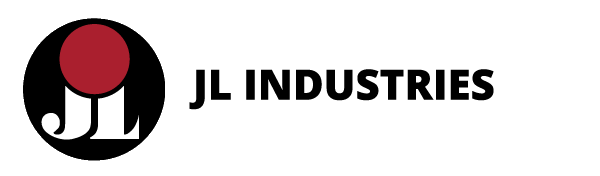 